[Briefkopf Schule][Anschrift]Bildung ist mehr wert! Unsere Forderungen für ausreichende Bildungsfinanzierung weltweit [Datum][Anrede],264 Millionen Kinder und Jugendliche weltweit können nicht zur Schule gehen, vor allem wenn sie in ärmeren Ländern und Konfliktgebieten leben. Wir sind schockiert darüber, dass so viele junge Menschen ihr Recht auf Bildung nicht wahrnehmen können. Laut UNESCO fehlen 39 Milliarden US-Dollar jährlich in der Entwicklungszusammenarbeit, um das vierte Ziel der Globalen Nachhaltigkeitsagenda (SDGs) „bis 2030 für alle Menschen inklusive, chancengerechte und hochwertige Bildung sicherstellen sowie Möglichkeiten zum lebenslangen Lernen fördern" zu erreichen. Wir möchten, dass sich das ändert und beteiligen uns an der Aktion „Weltklasse! Bildung ist mehr wert“ der Globalen Bildungskampagne. Im Unterricht haben wir Botschaften für Sie erstellt, um Ihnen zu zeigen, wie wichtig wir es finden, dass alle Kinder auf der Welt zur Schule gehen können. Wir haben uns viele Gedanken darüber gemacht, warum Bildung für alle Menschen so bedeutend ist: [Folgende Punkte sind Beispiele, die nach Belieben geändert werden können.]Bildung ein wirksames Mittel gegen Armut.Sie die Grundlage für eine gute Arbeit.Bildung ist ein Menschenrecht und gilt für alle.Wer lesen und schreiben kann, kann sich eigenständig informieren.Was man erstmal im Kopf hat, kann einem nicht wieder weggenommen werden.In der Schule findet man Freunde und Freudinnen.…Deutschland muss seiner Verantwortung nachkommen und seinen fairen Anteil dazu beitragen, um Bildung für alle zu erreichen. Momentan ist das leider nicht der Fall. Als Abgeordnete*r im Bundestag haben Sie die Möglichkeit, auf die Politik der Bundesregierung Einfluss zu nehmen. Wir würden uns sehr freuen, wenn Sie unsere Forderungen in Ihre Arbeit aufnehmen und sich für diese Ziele einsetzen: Deutschland sollte mindestens 20 Prozent des Entwicklungsetats in gute, öffentliche und inklusive Bildung investieren, die Hälfte davon für den wichtigen Bereich der Grundbildung veranschlagen und 100 Millionen Euro jährlich für die Globale Bildungspartnerschaft bereitstellen und 50 Millionen Euro jährlich in den Fonds „Education Cannot Wait“ einzahlen.…Wir hoffen, dass wir Sie überzeugen konnten, sich für das Recht auf Bildung weltweit einzusetzen und warten gespannt auf Ihre Antwort.Mit freundlichen GrüßenDie Schülerinnen und Schüler [Klasse] [Schule]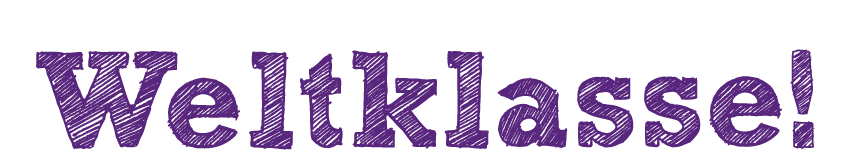 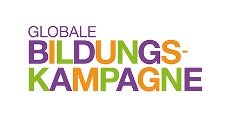 